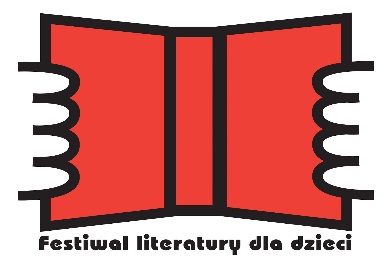 Program Festiwalu Literatury dla Dzieci w Gdańsku (10-14.05.2016):Wtorek, 10 maja 201618:00 Butenko PINXIT! -- defilada, czytanki i słodka niespodzianka na 85-lecie mistrza ilustracji, Plac Grobla 1 przy Fontannie Czterech Kwartałów 19.00-20.00 Urodzinowy benefis Bohdana Butenki z udziałem Prezydenta Pawła Adamowicza -- otwarcie Festiwalu Literatury dla Dzieci, Instytut Kultury Miejskiej, ul. Długi Targ 39/40 (3-100)Środa, 11 maja 201610.00-11.00 Mmmm...pyszności, czyli jak kręcić filmy w swoim pokoju - warsztaty animacji poklatkowej z Moniką i Adamem Świerżewskimi, Biblioteka Manhattan, al. Grunwaldzka 82 (3+)11.00-14.00 Lektury pogłębione: o typografii, sztuce i doborze tytułów - konferencja dla nauczycieli przedszkolnych, wczesnoszkolnych i bibliotekarzy, Pedagogiczna Biblioteka Wojewódzka w Gdańsku, ul. Gen. Józefa Hallera 1411.00-12.00 Polska od A do Z - warsztaty z Anną Skowrońską o tym, co u nas najlepsze, Europejskie Centrum Solidarności, pl. Solidarności 1 (7+)11.00-12.00 Z kotem do Rzymu w towarzystwie prawdziwego poety - spotkanie autorskie z Jarosławem Mikołajewskim, Instytut Kultury Miejskiej, ul. Długi Targ 39/40 (10+)12.00-13.00 Baltic, Dżok oraz Klifka - spotkanie z Barbarą Gawryluk, Instytut Kultury Miejskiej, ul. Długi Targ 39/40 (7+)12.00-13.00 Jak zdobyć Nagrodę Nobla? - krótki poradnik plastyczny z Katarzyną Radziwiłł, Europejskie Centrum Solidarności, pl. Solidarności 1 (10+)16:00-17:00 Typogryzmolenie - warsztaty z Janem Bajtlikiem, Europejskie Centrum Solidarności, pl. Solidarności 1 (4+)19:00-20:00 Czytanki przed zachodem słońca - tajemnicza niespodzianka w Domu Uphagena, pasmo realizowane w ramach Europejskiej Nocy Literatury,  Dom Uphagena, ul. Długa 12 (5+) Czwartek, 12 maja 201610.00-11.00 Oscar Brenifier -- spotkanie autorskie, Instytut Kultury Miejskiej, ul. Długi Targ 39/40 (7+)11.00-12.00 Warsztaty z czułkami, czyli jak zrobić własnego Świerszczyka - spotkanie z Agnieszką Żelewską dla przyszłych dziennikarzy, redaktorów, grafików i naczelnych, Europejskie Centrum Solidarności, pl. Solidarności 1 (7+)12:00-13:00 Sowa Krowa i z Wielorybem rozmowa - warsztaty z Dominiką Jasińską, Europejskie Centrum Solidarności, pl. Solidarności 1 (7+)12.30-14.00 Dziwne zwierzęta - spektakl Teatru Sytuacje, Pałac Młodzieży, ul. Ogarna 56 (3+)12.00-13.00 Mieszko, ty wikingu! - spotkanie z Grażyną Bąkiewicz, Instytut Kultury Miejskiej, ul. Długi Targ 39/40 (10+)19.00-20.00 Czytanki przed zachodem słońca - czytamy Wyprawę Shackletona, Błękitny Baranek, ul. Chmielna 53, pasmo realizowane w ramach Europejskiej Nocy Literatury (5+)Piątek, 13 maja 201610.00-11.00 Odważ się bać. Tajemnica diabelskiego kręgu - spotkanie z Anną Kańtoch, Instytut Kultury Miejskiej, ul. Długi Targ 39/40 (12+)11.00-12.00 Rowerem przez Szkocję i Prowansję - spotkanie z Pawłem Beręsewiczem, Instytut Kultury Miejskiej, ul. Długi Targ 39/40 (10+)11.00-12.00 Róża wiatrów i inne kwiatki - warsztaty kartograficzno-literackie z Szymonem Kloską, Europejskie Centrum Solidarności, pl. Solidarności 1 (7+)12:00-13:00 W góry! - warsztaty plastyczne z Piotrem Karskim, Europejskie Centrum Solidarności, pl. Solidarności 1 (6+)12.00-13.00 Tajemnica kina - spektakl na podstawie książki Martina Widmarka i Heleny Willis z serii Biuro Detektywistyczne Lassego i Mai, Teatr Miniatura, ul. Grunwaldzka 16 (7+)16.00-17.30 Tak w ogóle... róbmy ule - warsztaty plastyczne z Piotrem Sochą, Europejskie Centrum Solidarności, pl. Solidarności 1 (7+) 19.00-20.00 Czytanki przed zachodem słońca - Mateusz Kusznierewicz czyta Idziemy po skarb Janoscha, Piwnica Romańska, pl. Dominikański 1, Pasmo realizowane w ramach Europejskiej Nocy Literatury (5+)Sobota, 14 maja 201611.00-15.00 Łowcy sekretów - literacka rodzinna gra miejska - start i rozdanie nagród Instytut Kultury Miejskiej, ul. Długi Targ 39/40 (6+)11.00-14.00 Ostry Dyżur Literacki, taras przed IKM, ul. Długi Targ 39/40 (b.o.)17.00-18.30 Grande Finale Festiwalu: Daorientacja i Kasia de Latour - koncert muzyki magicznej i wizyta Bajarza, IKM, ul. Długi Targ 39/40Program może ulec nieznacznym zmianom, ale tylko na lepsze. Szczegółowe informacje na stronie fldd.pl. 